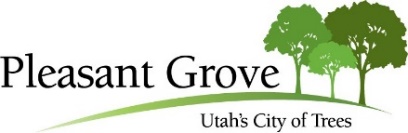 PUBLIC HEARING NOTICENOTCE S HEREBY GVEN that Pleasant Grove City Council will hold a Public Hearing on Tuesday March 5, 2024 at 6:00 p.m. in the Community Room 108 S 100 E, Pleasant Grove, Utah, to consider the following item(s):Public Hearing to consider for adoption a Resolution adjusting and amending the revenues and expenditures of the Fiscal Year 2024 budget and providing an effective date. For assistance in understanding the above item(s), you may contact Denise Roy  at 801-785-5045 or droy@pgcity.orgCERTIFICATE OF POSTING:		I certify that the above notice is posted in three public places (City Hall, Library, and Community Room 108 S 100 E.) within the Pleasant Grove City limits on January 27, 2023. Public Hearing Notice also posted on State (http://pmn.utah.gov) and City (www.plgrove.org) websites. 		/s/Wendy Thorpe, City Recorder